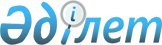 Об утверждении бюджета Амандыкского сельского округа Тайыншинского района Северо-Казахстанской области на 2023-2025 годыРешение маслихата Тайыншинского района Северо-Казахстанской области от 29 декабря 2022 года № 267
      Сноска. Вводится в действие с 01.01.2023 в соответствии с пунктом 6 настоящего решения.
      В соответствии со статьями 9-1 и 75 Бюджетного кодекса Республики Казахстан, статьей 6 Закона Республики Казахстан "О местном государственном управлении и самоуправлении в Республике Казахстан", маслихат Тайыншинского района Северо-Казахстанской области РЕШИЛ:
      1. Утвердить бюджет Амандыкского сельского округа Тайыншинского района Северо-Казахстанской области на 2023 - 2025 годы согласно приложениям 1, 2 и 3 к настоящему решению соответственно, в том числе на 2023 год в следующих объемах:
      1) доходы – 59 029,9 тысяч тенге:
      налоговые поступления – 8 203 тысяч тенге;
      неналоговые поступления - 0 тысяч тенге;
      поступления от продажи основного капитала – 1 244 тысяч тенге;
      поступления трансфертов – 49 582,9 тысяч тенге;
      2) затраты –65 053,7 тысячи тенге;
      3) чистое бюджетное кредитование - 0 тысяч тенге:
      бюджетные кредиты - 0 тысяч тенге;
      погашение бюджетных кредитов - 0 тысяч тенге;
      4) сальдо по операциям с финансовыми активами - 0 тысяч тенге:
      приобретение финансовых активов - 0 тысяч тенге;
      поступления от продажи финансовых активов государства - 0 тысяч тенге;
      5) дефицит (профицит) бюджета – - 6 023,8 тысяч тенге;
      6) финансирование дефицита (использование профицита) бюджета – 6 023,8 тысяч тенге:
      поступление займов - 0 тысяч тенге;
      погашение займов - 0 тысяч тенге;
      используемые остатки бюджетных средств – 6 023,8 тысяч тенге.
      Сноска. Пункт 1 в редакции решения маслихата Тайыншинского района Северо-Казахстанской области от 14.07.2023 № 48 (вводится в действие с 01.01.2023).


      2. Установить, что доходы бюджета Амандыкского сельского округа Тайыншинского района формируются в соответствии со статьей 52-1 Бюджетного кодекса Республики Казахстан за счет следующих налоговых поступлений:
      1) индивидуальный подоходный налог по доходам, подлежащим обложению самостоятельно физическими лицами, у которых на территории города районного значения, села, поселка расположено заявленное при постановке на регистрационный учет в органе государственных доходов:
      место нахождения – для индивидуального предпринимателя, частного нотариуса, частного судебного исполнителя, адвоката, профессионального медиатора;
      место жительства – для остальных физических лиц;
      2) налог на имущество физических лиц по объектам обложения данным налогом, находящимся на территории города районного значения, села, посҰлка, сельского округа;
      3) земельный налог на земли населенных пунктов с физических и юридических лиц по земельным участкам, находящимся на территории города районного значения, села, посҰлка, сельского округа;
      3-1) единый земельный налог;
      4) налог на транспортные средства:
      физических лиц, место жительства которых находится на территории города районного значения, села, посҰлка, сельского округа;
      с юридических лиц, место нахождения которых, указываемое в их учредительных документах, располагается на территории города районного значения, села, посҰлка, сельского округа;
      4-1) плата за пользование земельными участками.
      3. Установить, что доходы бюджета Амандыкского сельского округа Тайыншинского района формируются от продажи основного капитала:
      поступления от продажи земельных участков, за исключением поступлений от продажи земельных участков сельскохозяйственного назначения.
      4. Установить бюджетную субвенцию, передаваемую из районного бюджета в бюджет Амандыкского сельского округа на 2023 года в сумме 12390 тысяч тенге.
      5. Учесть в бюджете Амандыкского сельского округа на 2023 год поступление текущих целевых трансфертов в бюджет Амандыкского сельского округа в сумме 34116 тысяч тенге.
      5-1. Предусмотреть в бюджете Амандыкского сельского округа на 2023 год расходы за счет свободных остатков бюджетных средств, сложившихся на начало финансового года, согласно приложению 4 к настоящему решению.
      Сноска. Решение дополнено пунктом 5-1 в соответствии с решением маслихата Тайыншинского района Северо-Казахстанской области от 14.07.2023 № 48 (вводится в действие с 01.01.2023).


      6. Настоящее решение вводится в действие с 1 января 2023 года.  Бюджет Амандыкского сельского округа Тайыншинского района Северо-Казахстанской области на 2023 год
      Сноска. Приложение 1 в редакции решения маслихата Тайыншинского района Северо-Казахстанской области от 14.07.2023 № 48 (вводится в действие с 01.01.2023). Бюджет Амандыкского сельского округа Тайыншинского района Северо-Казахстанской области на 2024 год Бюджет Амандыкского сельского округа Тайыншинского района Северо-Казахстанской области на 2025 год Направление свободных остатков бюджетных средств, сложившихся на 1 января 2023 года
      Сноска. Решение дополнено приложением 4 в соответствии с решением маслихата Тайыншинского района Северо-Казахстанской области от 14.07.2023 № 48 (вводится в действие с 01.01.2023).
					© 2012. РГП на ПХВ «Институт законодательства и правовой информации Республики Казахстан» Министерства юстиции Республики Казахстан
				
      Секретарь маслихата Тайыншинского районаСеверо-Казахстанской области 

С. Бекшенов
Приложение 1к решению маслихатаТайыншинского районаСеверо-Казахстанской областиот 29 декабря 2022 года № 267
Категория
Категория
Категория
Категория
Категория
Сумма, тысяч тенге
Класс
Класс
Класс
Класс
Сумма, тысяч тенге
Подкласс
Подкласс
Подкласс
Сумма, тысяч тенге
Наименование
Сумма, тысяч тенге
1) Доходы
59029,9
1
Налоговые поступления
8203
01
Подоходный налог
698
2
2
2
Индивидуальный налог с доходов не облагаемых у источника выплаты
698
04
Hалоги на собственность
7271
1
1
1
Hалоги на имущество
198
3
3
3
Земельный налог
382
4
4
4
Hалог на транспортные средства
6680
5
5
5
Единый земельный налог
11
05
Внутренние налоги на товары, работы и услуги
234
3
3
3
Поступление за использование природных и других ресурсов
234
3
Поступление от продажи основного капитала
1244
03
Продажа земли и нематериальных активов
1244
1
1
1
Продажа земли
1244
4
Поступления трансфертов
49582,9
02
Трансферты из вышестоящих органов государственного управления
49582,9
3
3
3
Трансферты из районного (города областного значения) бюджета
49582,9
Функциональная группа
Функциональная группа
Функциональная группа
Функциональная группа
Функциональная группа
Функциональная группа
Сумма, тысяч тенге
Функциональная подгруппа
Функциональная подгруппа
Функциональная подгруппа
Функциональная подгруппа
Функциональная подгруппа
Сумма, тысяч тенге
Администратор бюджетных программ
Администратор бюджетных программ
Администратор бюджетных программ
Администратор бюджетных программ
Сумма, тысяч тенге
Программа
Программа
Программа
Сумма, тысяч тенге
2) Затраты
65053,7
01
Государственные услуги общего характера
31921
1
Представительные, исполнительные и другие органы, выполняющие общие функции государственного управления
31921
124
Аппарат акима города районного значения, села, поселка, сельского округа
31921
001
001
Услуги по обеспечению деятельности акима города районного значения, села, поселка, сельского округа
31424
022
022
Капитальные расходы государственного органа
497,0
07
Жилищно-коммунальное хозяйство
32728,9
3
Благоустройство населенных пунктов
32728,9
124
Аппарат акима города районного значения, села, поселка, сельского округа
32728,9
008
008
Освещение улиц в населенных пунктах
22692,9
009
009
Обеспечение санитарии населенных пунктов
6109,0
011
011
Благоустройство и озеленение населенных пунктов
3927,0
12
Транспорт и коммуникации
380
1
Автомобильный транспорт
380
124
Аппарат акима города районного значения, села, поселка, сельского округа
380
013
013
Обеспечение функционирования автомобильных дорог в городах районного значения, села, поселках, сельских округах
380
15
Трансферты
23,8
1
Трансферты
23,8
124
Аппарат акима города районного значения, села, поселка, сельского округа
23,8
048
048
Возврат неиспользованных (недоиспользованных) целевых трансфертов
23,8
3) Чистое бюджетное кредитование
0
Бюджетные кредиты
0
Категория
Категория
Категория
Категория
Категория
Категория
Сумма, тысяч тенге
Класс
Класс
Класс
Класс
Класс
Сумма, тысяч тенге
Подкласс
Подкласс
Подкласс
Подкласс
Сумма, тысяч тенге
 Наименование
Сумма, тысяч тенге
5
Погашение бюджетных кредитов
0
01
Погашение бюджетных кредитов
0
Функциональная группа
Функциональная группа
Функциональная группа
Функциональная группа
Функциональная группа
Функциональная группа
Сумма, тысяч тенге
Функциональная подгруппа
Функциональная подгруппа
Функциональная подгруппа
Функциональная подгруппа
Функциональная подгруппа
Сумма, тысяч тенге
Администратор бюджетных программ
Администратор бюджетных программ
Администратор бюджетных программ
Администратор бюджетных программ
Сумма, тысяч тенге
Программа
Программа
Программа
Программа
Сумма, тысяч тенге
Наименование
Сумма, тысяч тенге
4) Сальдо по операциям с финансовыми активами
0
Категория
Категория
Категория
Категория
Категория
Категория
Сумма, тысяч тенге
Класс
Класс
Класс
Класс
Класс
Сумма, тысяч тенге
Подкласс
Подкласс
Подкласс
Подкласс
Сумма, тысяч тенге
 Наименование
 Наименование
Сумма, тысяч тенге
6
Поступления от продажи финансовых активов государства
Поступления от продажи финансовых активов государства
0
01
Поступления от продажи финансовых активов государства
Поступления от продажи финансовых активов государства
0
5) Дефицит (профицит) бюджета
5) Дефицит (профицит) бюджета
-6023,8
6) Финансирование дефицита (использование профицита) бюджета
6) Финансирование дефицита (использование профицита) бюджета
6023,8
7
Поступления займов
Поступления займов
0
Функциональная группа
Функциональная группа
Функциональная группа
Функциональная группа
Функциональная группа
Функциональная группа
Сумма, тысяч тенге
Функциональная подгруппа
Функциональная подгруппа
Функциональная подгруппа
Функциональная подгруппа
Функциональная подгруппа
Сумма, тысяч тенге
Администратор бюджетных программ
Администратор бюджетных программ
Администратор бюджетных программ
Администратор бюджетных программ
Сумма, тысяч тенге
Программа
Программа
Программа
Сумма, тысяч тенге
Наименование
Сумма, тысяч тенге
14
Обслуживание долга
0
1
Обслуживание долга
0
16
Погашение займов
0
1
Погашения займов
0
Категория
Категория
Категория
Категория
Категория
Категория
Класс
Класс
Класс
Класс
Класс
Сумма, тысяч тенге
Подкласс
Подкласс
Подкласс
Подкласс
Сумма, тысяч тенге
Наименование
Наименование
Наименование
Сумма, тысяч тенге
8
Используемые остатки бюджетных средств
Используемые остатки бюджетных средств
Используемые остатки бюджетных средств
6023,8
01
Остатки бюджетных средств
Остатки бюджетных средств
Остатки бюджетных средств
6023,8
1
Свободные остатки бюджетных средств
Свободные остатки бюджетных средств
Свободные остатки бюджетных средств
6023,8Приложение 2к решению маслихатаТайыншинского районаСеверо-Казахстанской областиот 29 декабря 2022 года № 267
Категория
Категория
Категория
Наименование
Сумма, тысяч тенге
Класс
Класс
Наименование
Сумма, тысяч тенге
Подкласс
Наименование
Сумма, тысяч тенге
1) Доходы
34841
1
Налоговые поступления
9324
01
Подоходный налог
1459
2
Индивидуальный подоходный налог с доходов не облагаемых у источника выплаты
1459
04
Hалоги на собственность
7620
1
Hалоги на имущество
207
3
Земельный налог
399
4
Hалог на транспортные средства
6980
5
Единый земельный налог
34
05
Внутренние налоги на товары, работы и услуги
245
3
Поступление за использование природных и других ресурсов
245
3
Поступление от продажи основного капитала
1300
03
Продажа земли и нематериальных активов
1300
1
Продажа земли
1300
4
Поступления трансфертов
24217
02
Трансферты из вышестоящих органов государственного управления
24217
3
Трансферты из районного (города областного значения) бюджета
24217
Функциональная группа
Функциональная группа
Функциональная группа
Наименование
Сумма, тысяч тенге
Администратор бюджетных программ
Администратор бюджетных программ
Наименование
Сумма, тысяч тенге
Программа
Наименование
Сумма, тысяч тенге
2) Затраты
34841
01
Государственные услуги общего характера
30913
124
Аппарат акима города районного значения, села, поселка, сельского округа
30913
001
Услуги по обеспечению деятельности акима города районного значения, села, поселка, сельского округа
30913
07
Жилищно-коммунальное хозяйство
3531
124
Аппарат акима города районного значения, села, поселка, сельского округа
3531
008
Освещение улиц в населенных пунктах
1198
009
Обеспечение санитарии населенных пунктов
114
011
Благоустройство и озеленение населенных пунктов 
2219
12
Транспорт и коммуникации
397
124
Аппарат акима города районного значения, села, поселка, сельского округа
397
013
Обеспечение функционирования автомобильных дорог в городах районного значения, селах, поселках, сельских округах
397
3) Чистое бюджетное кредитование
0
Бюджетные кредиты
0
Категория
Категория
Категория
Наименование
Сумма, тысяч тенге
Класс
Класс
Наименование
Сумма, тысяч тенге
Подкласс
Наименование
Сумма, тысяч тенге
5
Погашение бюджетных кредитов
0
01
Погашение бюджетных кредитов
0
Функциональная группа
Функциональная группа
Функциональная группа
Наименование
Администратор бюджетных программ
Администратор бюджетных программ
Наименование
Программа
Наименование
4) Сальдо по операциям с финансовыми активами
0
Категория
Категория
Категория
Наименование
Класс
Класс
Наименование
Подкласс
Наименование
6
Поступления от продажи финансовых активов государства
0
01
Поступления от продажи финансовых активов государства
0
5) Дефицит (профицит) бюджета
0
6) Финансирование дефицита (использование профицита) бюджета
0
7
Поступления займов
0
Функциональная группа
Функциональная группа
Функциональная группа
Наименование
Сумма, тысяч тенге
Администратор бюджетных программ
Администратор бюджетных программ
Наименование
Сумма, тысяч тенге
Программа
Наименование
Сумма, тысяч тенге
14
Обслуживание долга
0
Обслуживание долга
0
16
Погашение займов
0
Погашения займов
0
Категория
Категория
Категория
Наименование
Сумма, тысяч тенге
Класс
Класс
Наименование
Сумма, тысяч тенге
Подкласс
Наименование
Сумма, тысяч тенге
8
Используемые остатки бюджетных средств
0
01
Остатки бюджетных средств
0
1
Свободные остатки бюджетных средств
0Приложение 3к решению маслихатаТайыншинского районаСеверо-Казахстанской областиот 29 декабря 2022 года № 267
Категория
Категория
Категория
Наименование
Сумма, тысяч тенге
Класс
Класс
Наименование
Сумма, тысяч тенге
Подкласс
Наименование
Сумма, тысяч тенге
1) Доходы
36048
1
Налоговые поступления
9650
01
Подоходный налог
1510
2
Индивидуальный подоходный налог с доходов не облагаемых у источника выплаты
1510
04
Hалоги на собственность
7886
1
Hалоги на имущество
214
3
Земельный налог
413
4
Hалог на транспортные средства
7224
5
Единый земельный налог
35
05
Внутренние налоги на товары, работы и услуги
254
3
Поступление за использование природных и других ресурсов
254
3
Поступление от продажи основного капитала
1346
03
Продажа земли и нематериальных активов
1346
1
Продажа земли
1346
4
Поступления трансфертов
25052
02
Трансферты из вышестоящих органов государственного управления
25052
3
Трансферты из районного (города областного значения) бюджета
25052
Функциональная группа
Функциональная группа
Функциональная группа
Наименование
Сумма, тысяч тенге
Администратор бюджетных программ
Администратор бюджетных программ
Наименование
Сумма, тысяч тенге
Программа
Наименование
Сумма, тысяч тенге
2) Затраты
36048
01
Государственные услуги общего характера
31982
124
Аппарат акима города районного значения, села, поселка, сельского округа
31982
001
Услуги по обеспечению деятельности акима города районного значения, села, поселка, сельского округа
31982
07
Жилищно-коммунальное хозяйство
3655
124
Аппарат акима города районного значения, села, поселка, сельского округа
3655
008
Освещение улиц в населенных пунктах
1240
009
Обеспечение санитарии населенных пунктов
118
011
Благоустройство и озеленение населенных пунктов 
2297
12
Транспорт и коммуникации
411
124
Аппарат акима города районного значения, села, поселка, сельского округа
411
013
Обеспечение функционирования автомобильных дорог в городах районного значения, селах, поселках, сельских округах
411
3) Чистое бюджетное кредитование
0
Бюджетные кредиты
0
Категория
Категория
Категория
Наименование
Сумма, тысяч тенге
Класс
Класс
Наименование
Сумма, тысяч тенге
Подкласс
Наименование
Сумма, тысяч тенге
5
Погашение бюджетных кредитов
0
01
Погашение бюджетных кредитов
0
Функциональная группа
Функциональная группа
Функциональная группа
Наименование
Администратор бюджетных программ
Администратор бюджетных программ
Наименование
Программа
Наименование
4) Сальдо по операциям с финансовыми активами
0
Категория
Категория
Категория
Наименование
Класс
Класс
Наименование
Подкласс
Наименование
6
Поступления от продажи финансовых активов государства
0
01
Поступления от продажи финансовых активов государства
0
5) Дефицит (профицит) бюджета
0
6) Финансирование дефицита (использование профицита) бюджета
0
7
Поступления займов
0
Функциональная группа
Функциональная группа
Функциональная группа
Наименование
Сумма, тысяч тенге
Администратор бюджетных программ
Администратор бюджетных программ
Наименование
Сумма, тысяч тенге
Программа
Наименование
Сумма, тысяч тенге
14
Обслуживание долга
0
Обслуживание долга
0
16
Погашение займов
0
Погашения займов
0
Категория
Категория
Категория
Наименование
Сумма, тысяч тенге
Класс
Класс
Наименование
Сумма, тысяч тенге
Подкласс
Наименование
Сумма, тысяч тенге
8
Используемые остатки бюджетных средств
0
01
Остатки бюджетных средств
0
1
Свободные остатки бюджетных средств
0Приложение 4к решению маслихатаТайыншинского районаСеверо-Казахстанской областиот 29 декабря 2022 года № 267
Категория 
Категория 
Категория 
Наименование
Сумма, тысяч тенге
Класс
Класс
Наименование
Сумма, тысяч тенге
Подкласс 
Наименование
Сумма, тысяч тенге
8
Используемые остатки бюджетных средств
6023,8
01
Остатки бюджетных средств
6023,8
1
Свободные остатки бюджетных средств
6023,8
Функциональная группа
Функциональная группа
Функциональная группа
Наименование
Сумма, тысяч тенге
Администратор бюджетных программ
Администратор бюджетных программ
Наименование
Сумма, тысяч тенге
Программа
Наименование
Сумма, тысяч тенге
2) Затраты
6023,8
01
Государственные услуги общего характера
2200,0
124
Аппарат акима города районного значения, села, поселка, сельского округа
2200,0
001
Услуги по обеспечению деятельности акима города районного значения, села, поселка, сельского округа
2200,0
07
Жилищно-коммунальное хозяйство
3800,0
124
Аппарат акима города районного значения, села, поселка, сельского округа
3800,0
008
Освещение улиц населенных пунктов
1500,0
011
Благоустройство и озеленение населенных пунктов
2300,0
15
Трансферты
23,8
124
Аппарат акима города районного значения, села, поселка, сельского округа
23,8
048
Возврат неиспользованных (недоиспользованных) целевых трансфертов
23,8